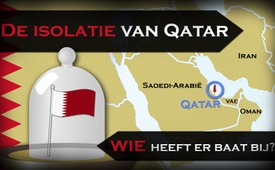 De isolatie van Qatar: wie heeft er baat bij?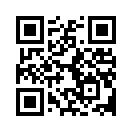 De toonaangevende media maakten op 5 juni 2017 bekend dat enkele Arabische landen:  Saoedi-Arabië, Bahrein, de Verenigde Arabische Emiraten (VAE), Jemen en ook Egypte – hun diplomatieke betrekkingen met het Golfemiraat Qatar hebben verbroken. De grenzen zijn gesloten, lucht- en scheepsverbindingen werden verbroken. Dit volledig isolement zou volgens de correspondente van SRF, Iren Meier,  kunnen leiden tot een humanitaire crisis in dit, volgens de statistieken, rijkste land. Want alle leveringen van levensmiddelen komen via Saoedi-Arabië via de grens die nu gesloten is.De toonaangevende media maakten op 5 juni 2017 bekend dat enkele Arabische landen:  Saoedi-Arabië, Bahrein, de Verenigde Arabische Emiraten (VAE), Jemen en ook Egypte – hun diplomatieke betrekkingen met het Golfemiraat Qatar hebben verbroken. De grenzen zijn gesloten, lucht- en scheepsverbindingen werden verbroken. Dit volledig isolement zou volgens de correspondente van SRF, Iren Meier,  kunnen leiden tot een humanitaire crisis in dit, volgens de statistieken, rijkste land. Want alle leveringen van levensmiddelen komen via Saoedi-Arabië via de grens die nu gesloten is. Officieel verwijten deze landen aan Qatar dat zij terreurorganisaties zoals de Moslimbroeders of IS te ondersteunen. Al dagen zoeken verschillende experts, zowel van de toonaangevende als van de alternatieve media, naar een antwoord: "Wat is de hele waarheid achter deze diplomatieke crisis en waarom ontvlamt dit nu opnieuw."

Het gaat er in deze uitzending niet om, hierop een definitief antwoord te geven. Het oude bekende citaat “Cui bono” – in het Nederlands “In wiens voordeel?” of “Voor wie is het nuttig?”,  moet helpen erover na te denken. Zijn deze radicale sancties tegen Qatar echt terreurverwijten? Zijn ze deel van een doelgerichte strategie? 

De vroegere Amerikaanse president Franklin D. Roosevelt zei: “In de politiek gebeurt niets toevallig. Als het toch gebeurt, was het zo gepland”. We zullen aan de hand van de vraag “Cui bono”, enkele mogelijke redenen voor de isolatie van Qatar toelichten.
1. Is de isolatie van Qatar van nut voor de bestrijding van het terrorisme?
Zelfs experts van gerenommeerde media geven toe dat het in dit conflict niet kan gaan om verwijten van terreur, omdat zowel Qatar, Saoedi-Arabië en de Verenigde Arabische Emiraten worden beschuldigd de “Islamitische” terroristen te ondersteunen, maar wel telkens andere groepen. Om met hun hulp de Syrische regering ten val te brengen, ondersteunen zij terreurgroepen. Iren Meier, expert Nabije Oosten van SRF zei: "Deze verwijten zijn een voorwendsel voor een veel groter conflict dan hier wordt voorgewend." 
2. Is de isolatie van Qatar van nut voor het conflict met Iran? 
Verschillende experts van gerenommeerde media en van alternatieve media zeggen dat het hier gaat om een conflict tussen het Shiïtische Iran en het Soennitische Saoedi-Arabië. Beide streden om het overwicht in de regio. Iren Meier zei letterlijk: “Saoedi-Arabië doelt nu op Katar, bedoeld wordt echter Iran, en volgt de lijn van president Trump: die heeft Iran gekenmerkt als aartsvijand. Hij heeft gezegd dat men in de Golf een militair bondgenootschap moet smeden om Iran te confronteren.  Qatar heeft het nu gewaagd om deze strategie te bekritiseren en wordt daarom getypeerd en bestraft als vriend van Iran. 
Daarom zou de isolatie van Qatar van nut zijn voor alle tegenstanders van Iran, zoals Amerika en de Soennitische Arabische landen. 
3. Is de isolatie van Qatar van nut in de strijd voor het Arabische overwicht in deze regio?
Op 7 juni zei de Syrische journalist en auteur Aktham Suliman dat het hier niet oppervlakkig om Iran gaat, maar omdat de Saoedi’s zeggen:  "Wij spelen hier de eerste viool en Qatar moet zich buigen." De rol van de invloedrijke Soennitische bewegingen van de Moslimbroederschap vooral, schijnt doorslaggevend te zijn. De Moslimbroederschap onderscheidt zich wezenlijk van andere Arabisch -Soennitische bewegingen omdat zij een monarchale heerschappij afwijst. Daarom wordt zij bestreden door enkele Arabische monarchieën zoals Saoedi-Arabië, de Verenigde Arabische Emiraten en Bahrein. Een van de hoofdredenen van de isolatie van Qatar is volgens de Amerikaanse onderzoeksjournalist Brandon Turbeville, dat Qatar één van de grootste ondersteuners is van de Moslimbroeders.  
In deze samenhang moet worden vermeld dat Turkije, die ook aan de kant van de Moslimbroeders staat, heeft besloten tot het stationeren van troepen in Qatar. Turkije bezit al een militaire basis in het land. Een escalatie schijnt geprogrammeerd, maar wie zal daar nut van hebben?
4. Is de isolatie van Qatar van nut voor de strijd om resources en bodemschatten? 
Onder de zeebodem van Qatar ligt het “Nord-gasveld” dat samen met het “South-Pars-gasveld” aan Iran behoort,. Het is tot nu toe het grootst ontdekte gasveld van de wereld. Het is van groot economisch en geo-strategisch belang en moet o.a. volgens Robert F. Kennedy junior, de neef van de vroegere president John F. Kennedy, een reden zijn voor de oorlog met Syrië. 
5. Is de isolatie van Qatar van nut in de strijd voor het wereldwijde economische overwicht?
"Met zijn staatsfonds heeft Qatar globaal meer dan 330 miljard dollar geïnvesteerd en verdient tegenwoordig meer geld met investeringen, dan met olie- en gasexporten", zei Daniel Woker, voormalige Zwitserse gezant in Qatar. Wereldwijd participeert het schiereiland in globale concerns zoals VW, Credit Suisse enz., het is bezig op immobiliënmarkten, koopt landerijen, bossen, leningen en andere financiële instrumenten. Zou het kunnen zijn dat een economische verzwakking van Qatar tegemoet komt aan de Amerikaanse president Trump, met zijn leus “Amerika eerst”? 
6. Is de isolatie van Qatar van nut voor de strijd om het militaire overwicht in de regio?
Op het eerste zicht zou men kunnen denken dat een isolatie van Qatar de belangen van Amerika tegenwerkt. Het Amerikaanse ministerie van defensie houdt namelijk op het schiereiland de luchtmachtbasis Al Udeid in stand. Daar zijn meer dan 8.000 soldaten, talrijke bommenwerpers, jagers en tankvliegtuigen gestationeerd. Dat schijnt ook de “zigzagkoers” van Trump te verklaren. Enerzijds looft hij op Twitter de boycot van Qatar:  nl. dat het goed is te zien dat zijn bezoek aan Saoedi-Arabië zich al loont. Anderzijds deed hij moeite – nauwelijks een dag later - om een verzoening met Qatar te bereiken ...  zoals de gevestigde media berichtten. 

Juist met het oog op de Amerikaanse militaire basis op Qatar moet ook in acht worden genomen dat een militaire escalatie m.b.t. Qatar een militair ingrijpen van Amerika rechtvaardigt en anderzijds kan het van nut zijn voor de Amerikaanse wapenindustrie. Amerika zou zich weer eens kunnen bewijzen als “redder”, zoals wordt beschreven in onze leerfilm “Hoe functioneren moderne oorlogen”. Blijf daarom aandachtig en beoordeel de verdere gebeurtenissen in Qatar met de vraag: Aan wie geeft dit voordeel vanuit machtspolitiek, economisch en militair opzicht.door ddBronnen:http://www.srf.ch/sendungen/info-3/nach-dem-terroranschlag-in-london-wie-soll-es-nun-weiter-gehen(Min. 6:44-9:52)
https://de.wikipedia.org/wiki/Franklin_D._Roosevelt
https://www.youtube.com/watch?v=TRM85g1gm0E( Expertengespräch mit Aktham Suliman)
https://de.wikipedia.org/wiki/Muslimbr%C3%BCder
https://www.konjunktion.info/2017/06/katar-warum-stellen-sich-ploetzlich-saudi-arabien-und-co-gegen-den-verbuendeten-der-versuch-einer-erklaerung/
http://vineyardsaker.de/2017/06/06/seidenstrasse-2-0-und-die-absurdistanische-halbinsel/#more-425
https://de.wikipedia.org/wiki/Katar#Bodensch.C3.A4tze
https://de.wikipedia.org/wiki/South-Pars-Gasfeld
http://www.srf.ch/news/regional/zentralschweiz/luxus-hoteldorf-warum-investiert-katar-eine-halbe-milliarde
http://www.srf.ch/news/international/katar-ist-auch-in-der-schweiz-dick-im-geschaeft
http://www.srf.ch/news/international/kurioser-kurswechsel-in-katar-krise
www.kla.tv/3359Dit zou u ook kunnen interesseren:---Kla.TV – Het andere nieuws ... vrij – onafhankelijk – ongecensureerd ...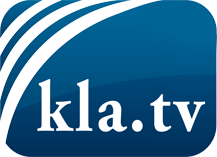 wat de media niet zouden moeten verzwijgen ...zelden gehoord van het volk, voor het volk ...nieuwsupdate elke 3 dagen vanaf 19:45 uur op www.kla.tv/nlHet is de moeite waard om het bij te houden!Gratis abonnement nieuwsbrief 2-wekelijks per E-Mail
verkrijgt u op: www.kla.tv/abo-nlKennisgeving:Tegenstemmen worden helaas steeds weer gecensureerd en onderdrukt. Zolang wij niet volgens de belangen en ideologieën van de kartelmedia journalistiek bedrijven, moeten wij er elk moment op bedacht zijn, dat er voorwendselen zullen worden gezocht om Kla.TV te blokkeren of te benadelen.Verbindt u daarom vandaag nog internetonafhankelijk met het netwerk!
Klickt u hier: www.kla.tv/vernetzung&lang=nlLicence:    Creative Commons-Licentie met naamgeving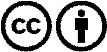 Verspreiding en herbewerking is met naamgeving gewenst! Het materiaal mag echter niet uit de context gehaald gepresenteerd worden.
Met openbaar geld (GEZ, ...) gefinancierde instituties is het gebruik hiervan zonder overleg verboden.Schendingen kunnen strafrechtelijk vervolgd worden.